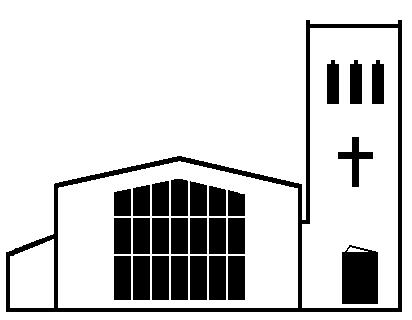 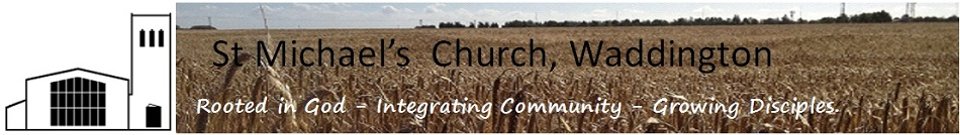 Rector: Revd Annabel Barber MA  (annabel,barber@advancedit.org.uk 01522 721306)Role description: AFTER SCHOOL CLUB CO-ORDINATOR/HELPERPrinciplesWorkers with children/young people and/or vulnerable adults should have a commitment to:Treat them with respect.Recognise and respect their abilities and potential for developmentPromote their rights to make their own decisions and choices, unless it is unsafe.Ensure their welfare and safety.The promotion of social justice, social responsibility and respect for others.Confidentiality, never passing on personal information, except to the person you are responsible, unless there are safeguarding issues of concern. These must always be reported.Purpose: To plan and run the After School club as part of a team, in a way that has been agreed by the Parochial Church CouncilResponsible to:The Parish Priest, Revd.  Annabel Barber (or her named representative) and through them to the Parochial Church Council.Key responsibilities and accountabilities: To plan and co-ordinate the After School Club for children aged 5-11 years oldTo exercise active pastoral concernTo represent the needs and views of children to the Parochial Church Council or, where appropriate, enable them to do this for themselves.To maintain a link with parents and carersTo work in accordance with the church’s policy on safeguarding.To undertake any other work that has been agreed and is seen to be appropriatePerson specificationA committed Christian Able to demonstrate an ability to work with childrenA willingness to develop their skills and trainingAs a Volunteer working unsupervised and regularly with children, this post requires a Disclosure and Barring Service (DBS) check and regular Safeguarding training.